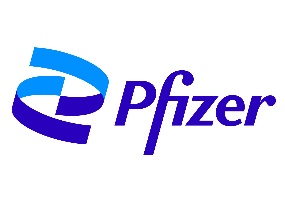 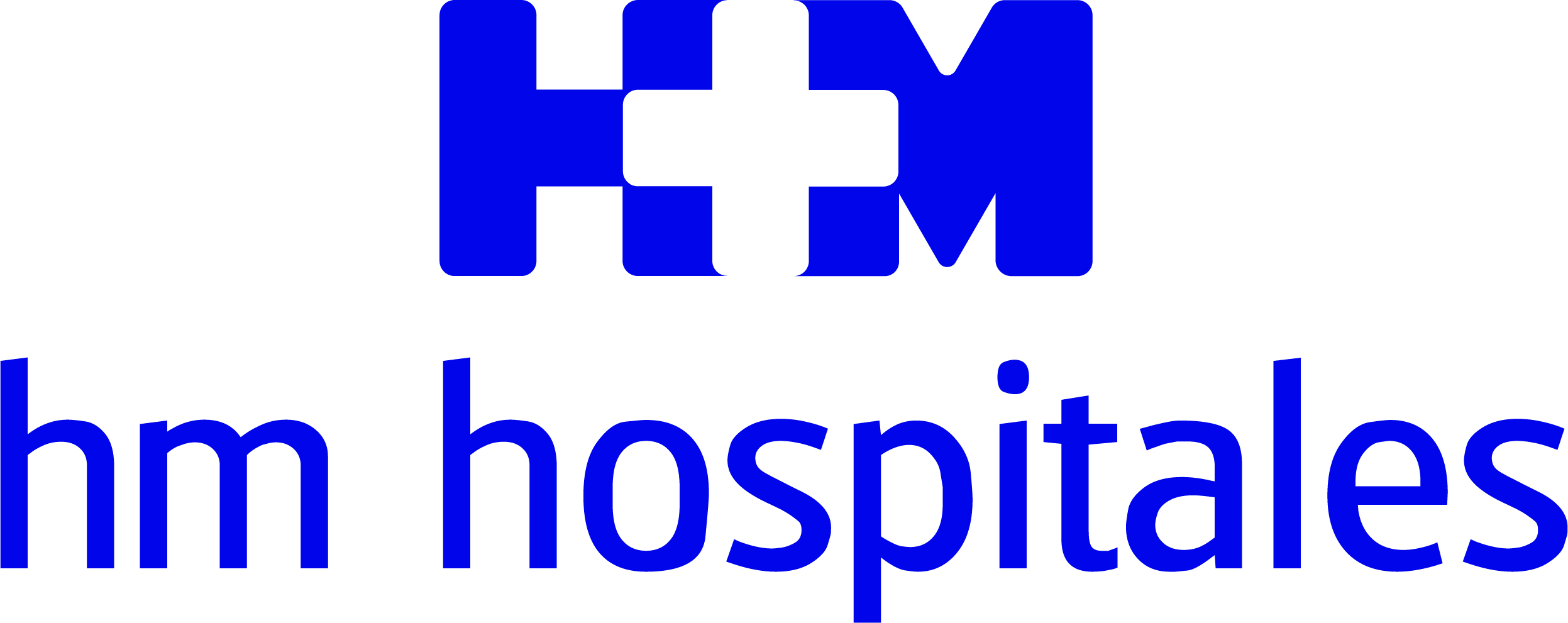 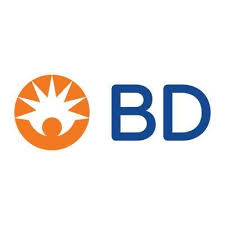 HM HOSPITALES, BECTON DICKINSON I PFIZER S’UNEIXEN PER DESENVOLUPAR UN NOU CODI DE BONES PRÀCTIQUES PER A LA MALALTIA TROMBOEMBÒLICA VENOSAEs tracta de la tercera malaltia cardiovascular més freqüent després de la malaltia coronària i l’ictusLa seva incidència aproximada és de 1-2 per mil pacients a l’any i afecta per igual a homes i donesEl número de casos relacionats amb la trombosi venosa d’extremitats, i l’embòlia pulmonar és cada vegada més elevat, especialment durant la pandèmia, i continua essent molt prevalentMadrid, 13 de desembre de 2022.- El Grup HM Hospitales, la tecnològica Becton Dickinson (BD) i la companyia biomèdica Pfizer s'han unit per dur a terme un codi de bones pràctiques actualitzat d'atenció sobre la Malaltia Tromboembòlica Venosa (ETV) que contempla la part assistencial, farmacològica i tecnològica. Aquest codi de bones pràctiques suposarà una millora en l'atenció als pacients, especialment en aquells casos de més complexitat i proporcionarà circuits i algorismes més clars dels què disposava el professional mèdic fins ara.A la posada en marxa d'aquest codi de bones pràctiques se suma la creació de la Consulta específica de Malaltia Tromboembòlica Venosa que té per objectiu facilitar l'atenció a aquells pacients que vulguin una segona opinió i que proporciona suport a casos de maneig més complex que requereixin la valoració d’un expert.La materialització d'aquest nou codi de bones pràctiques ha tingut lloc amb la signatura d'un acord a la seu del Grup hospitalari on el president d'HM Hospitales, Dr. Juan Abarca Cidón, va destacar que “som pioners a Espanya en la implantació de les tècniques endovasculars pel tractament d'aquestes lesions, ja que, si el pacient no és tractat correctament, fins a un terç de les trombosis venoses poden desenvolupar un trombe embolisme pulmonar (TEP) amb una mortalitat associada del 50%. Per això és important protocol·litzar aquesta patologia”.Lourdes López, directora general de BD Espanya i Portugal, explica que “des de l'àrea intervencionista de BD, seguint el seu objectiu de millorar la qualitat de l'atenció als pacients, es desenvolupen solucions innovadores especialitzades en l'àrea del tractament de malalties vasculars. En aquest àmbit, l'aposta per millorar els resultats relacionats amb la patologia venosa ha anat en increment els darrers anys. Aquestes solucions no només milloren la qualitat de vida dels pacients, sinó que aporten valor al sistema de salut en l'abordatge del tractament i el seguiment de la trombosi venosa profunda”.Per a Sergio Rodríguez, director general de Pfizer España, “aquest tipus de programes ens permeten posar el pacient al centre de l'abordatge integral i control de la seva malaltia, cosa que ens ajuda a millorar la qualitat de l'atenció assistencial del pacient amb malaltia tromboembòlica vascular”.Aquesta iniciativa es va posar en pràctica a l'Hospital Universitario 
HM Montepríncipe l’any 2009, essent pionera en la definició d'un codi de bones pràctiques per a patologia tromboembòlica venosa, i el programa de la qual és clau en la formació de cirurgians especialitzats en aquest camp a tot el país.Patologia prevalentL'ETV engloba la trombosi venosa profunda (TVP) d'extremitats i l'embòlia pulmonar (EP) principalment, a més de la localitzada a territoris atípics. És la tercera malaltia cardiovascular més freqüent després de la malaltia coronària i de l'ictus. A Espanya, l'ETV és una de les malalties més prevalents (116 casos per cada 100.000 habitants). La seva incidència aproximada és d'1-2 casos per mil pacients a l'any i afecta igual homes i dones. La seva incidència s'incrementa de manera important a partir dels 40 anys.A parer de la Dra. Paula Villares Fernández, autora d'aquest codi de bones pràctiques, “el nombre de casos relacionats amb la trombosi venosa d'extremitats, així com embòlia pulmonar és cada cop més elevat. Ho va ser especialment durant la pandèmia, i continua sent molt prevalent”.L'ETV presenta una mortalitat elevada, amb xifres que varien del 8,6%-30% en mortalitat global i del 3,3% de mortalitat directament atribuïble a EP en els primers 30 dies. “La patologia té també una important comorbiditat associada, ja que entre el 20-50% dels pacients desenvolupen síndrome postrombòtica i fins a un 2-4% (de) hipertensió pulmonar tromboembòlica crònica després de l'EP”, matisa la Dra. Villares.Maneig multidisciplinariEn la malaltia tromboembòlica venosa és fonamental el treball en equip, sobretot en els casos complexos que requereixen un maneig multidisciplinari per a la presa de decisions consensuades. La doctora Villares aclareix que “amb la finalitat de millorar aquesta atenció multidisciplinari, el 2021 vam crear un grup de treball de Malaltia Tromboembòlica Venosa (ETEV) a HM Hospitales a partir d'un projecte iniciat a l'Hospital Universitario HM Sanchinarro el 2019”.El Dr. Luis Miguel Izquierdo Lamoca, cap del Servicio de Angiología, Cirugía Vascular y Endovascular dels hospitals universitaris HM Montepríncipe i 
HM Puerta del Sur destaca a més que molts pacients no són adequadament diagnosticats i quan són derivats a l'especialista, de vegades, s'hi arriba tard. "A través d´aquest codi volem contribuir a revertir aquesta situació, a més de millorar el coneixement mèdic de la patologia i de totes les possibilitats terapèutiques que existeixen, perquè no quedi sense tractar cap pacient".“A BD treballem molt de prop amb els professionals sanitaris i amb les societats científiques per millorar els tractaments, els protocols i les recomanacions per ajudar a millorar la salut dels pacients. Per aquest motiu apostem per la formació continuada per contribuir així al desenvolupament de tots els professionals involucrats en aquesta patologia”, afegeix Lourdes López.HM HospitalesHM Hospitales és el grup hospitalari privat de referència a nivell nacional que basa la seva oferta en l'excel·lència assistencial sumada a la investigació, la docència, la constant innovació tecnològica i la publicació de resultats.Dirigit per metges i amb capital 100% espanyol, compta en l'actualitat amb més de 5.000 treballadors laborals que concentren els seus esforços en oferir una medicina de qualitat i innovadora centrada en la cura de la salut i el benestar dels seus pacients i familiars. HM Hospitales està format per 48 centres assistencials: 21 hospitals, 3 centres integrals d'alta especialització en Oncologia, Cardiologia i Neurociències i 3 centres especialitzats en Medicina de la Reproducció, Salut Ocular i Salut Bucodental, a més de 21 policlíniques. Tots ells treballen de manera coordinada per oferir una gestió integral de les necessitats i requeriments dels seus pacients.A Barcelona, HM Hospitales compta amb una xarxa assistencial conformada pels centres hospitalaris HM Nou Delfos, HM Sant Jordi, HM Nens i 3 policlíniques, que donen cobertura a totes les especialitats mèdiques i estan dotats amb tecnologia sanitària d'última generació. Tot per oferir als pacients de la Ciutat Comtal i de Catalunya un projecte assistencial, docent i investigador de referència de la sanitat privada i que s'integra a la xarxa assistencial nacional del Grup HM.Més informació per a mitjans:DPTO. DE COMUNICACIÓN DE HM HOSPITALESMarcos García Rodríguez Tel.: 914 444 244 Ext 167 / Mòbil 667 184 600 E-mail: mgarciarodriguez@hmhospitales.comMés informació: www.hmhospitales.comBDBD és una multinacional americana fundada el 1897 i un dels líders mundials en tecnologia mèdica. Avui és present a 190 països i ocupa 70.000 treballadors a tot el món. A Espanya, BD va iniciar el seu camí fa més de 40 anys. La companyia compta amb tres plantes al país amb una producció de més de 10.000 milions de productes sanitaris cada any. La planta de Sant Agustí de Guadalix és una referència en R+D per al Grup a nivell mundial i produeix xeringues, agulles espinals i altres dispositius per a l'administració de medicaments. La planta de Fraga és un referent de producció a nivell mundial i on es duu a terme la producció de la xeringa per a la vacunació del Covid-19.Gabinet de premsa:Elisa Álvarez						 Laura MartínezTlf: 93 414 23 40					Tlf: 649 29 46 95e.alvarez@romanrm.com				lmartínez@romanrm.comPfizer, innovacions que canvien la vida dels pacients®Pfizer, com a companyia biomèdica que treballa per millorar la salut de les persones, es dedica al desenvolupament de teràpies i vacunes innovadores per curar i prevenir malalties o alleujar els seus símptomes. Amb una trajectòria de més de 170 anys, Pfizer manté el compromís amb la societat i aposta per la R+D per donar resposta a les necessitats mèdiques d'avui i de demà. L'avenç de la ciència i la tecnologia, així com la seva aplicació mèdica, exigeix col·laborar amb tots els implicats per maximitzar la cartera de medicaments i que la innovació farmacèutica arribi a totes les persones que la necessiten de manera ràpida, assequible, fiable i amb transparència, d'acord amb els estàndards més alts de qualitat i seguretat. Per a més informació www.pfizer.esPfizer ComunicacióBelén Alguacil – 677 922 642belen.alguacil@pfizer.com